Tuckahoe Middle School7th GRADE  IB FELLOWSHIP       Please join us!The IB Fellowship Program is a parent driven effort to foster community between the students and parents participating in the IB program at TMS.  Please mark your calendars and plan to attend and support IB Fellowship.The 2017-2018 school year will kick off with a joint 6th & 7th grade “Buddy Breakfast” to allow 7th graders to share their experience with the new class on Wednesday, September 20th from 10:45am – 11:10am in the Taylor & Stuart cafaterias.7th GRADE  EVENTS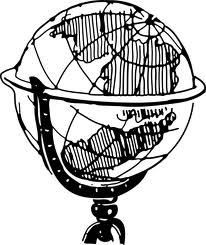 Please consider making a donation of $5-$20 towards this effort. Donations can be sent in to Marie Wilcox in M2 marked 7th Grade IB Fellowship.  Thank you!If you are interested in assisting in the IB Fellowship effort, please contact Ellen Borges atellenborges@yahoo.com 